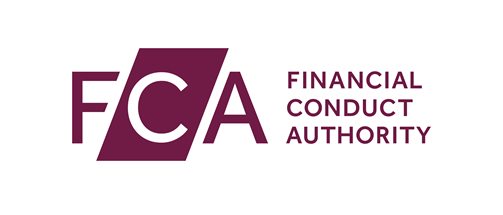 Application for Authorisation

MiFID Annex for VOP ApplicationsLegal name of applicant firm 	1.1	Please confirm that any information that has not been provided in this section: (i) has already been provided to us and (ii) remains true, accurate and up-to-date	Yes	1.2	Principal place of business of applicant firm	1.3	Does the applicant firm have a head office?	No	Yes, it is the same as address given in Question 1.2 	Yes, it is different from the address given in Question 1.2 4 Give details below	1.4	Is the applicant firm an incorporated company?	No	Yes4Is the registered office address the same as the address given in Question 1.2 or Question 1.3?Yes, it is the same address given in Question 1.2 (principal place of business)Yes, it is the same address given in Question 1.3 (head office)No4Give details below	1.5	Please attach the followingCertificate of incorporation				 AttachedCopy of Partnership agreement deeds (if applicable)	 AttachedCopy of Limited Liability Partnership agreement deeds 
(if applicable)						 Attached1.6		Does the applicant firm have a Legal Entity Identifier (LEI) code?	No	Yes4Give details belowBranches	1.7	Will the applicant firm have any branches in the UK that intend to conduct regulated activities?	No	Yes	4	Give details below1.8		You must complete the following table to supply a list of MiFID investment services and activities and financial instruments the applicant firm intends to provideThis section of the form should only be completed by applicant firms who will be Article 3 MiFID exempt firms or non-UK MiFID investment firms. UK MiFID investment firms are required to provide this information as part of the MIFIDPRU Supplement Form, and so do not need to complete this section.Article 3 MiFID exempt firms may be subject to IPRU (INV) 3, 5 or 13 depending on their activities. They are not subject to MIFIDPRU on an individual basis, but may be caught by MIFIDPRU if part of a group containing a UK MiFID investment firm. Our prudential expectations for non-UK MiFID investment firms are described in MIFIDPRU 1.1.3G & 1.1.4G.	2.1	Please confirm that any information that has not been provided in this section: (i) has already been provided to us and (ii) remains true, accurate and up-to-date	Yes		We have the option of steering UK investment firms VoPing from non-Mifid to MiFID to complete the MIFIDPRU supplement. There is the occasional question which asks if the firm is trading, but I don’t think this is necessarily burdensome as they tend to be a yes/no answer2.2 		Please confirm which of the following the applicant firm is applying as? Securities and futures firm subject to Chapter 3 of IPRU (INV) Investment management firm subject to Chapter 5 of IPRU (INV) Personal investment firm subject to Chapter 13 of IPRU (INV)  Non-UK MiFID investment firmThe option selected above should correspond with the applicant firm’s Scope of Permission (as requested in Section 1 of this Annex), the description of its proposed business in Section 6 of this Annex and its place of incorporation given in Question 1.4. If it is not clear to us how it does so, then we will query this with you.	2.3	If you answered Question 2.2 with “non-UK MiFID investment firm”, you should complete this question and then continue to Section 3.Please provide details of the prudential regulation that the applicant firm is subject to in its home jurisdiction. This should include:The name of any relevant regulatory body/bodies in the firm’s home jurisdictionThe activities for which the regulatory body is responsibleContact details for a supervisor at each regulatory bodyA summary of those requirements that apply to the applicant firm, including the following information: What are the firm’s capital requirements (if any)?  How much eligible capital does the firm have and by how much does it exceed these requirements?What are the firm’s liquidity requirements (if any)? How much eligible liquidity does the firm have and by how much does it exceed these requirements?What other key requirements does the firm have (if any)? And does it meet them?A link or access to the applicable requirementsArticle 3 MiFID exempt firms  2.4		You must state the gross amounts of each item for your capital calculation in accordance with Chapter 3, 5 or 13 of IPRU(INV) 2.5		What type of firm is the applicant firm? Subordinated loans	2.6	Does the applicant firm have any subordinated loans?	No	Yes4You must give details below of any subordinated loansSee the relevant section of IPRU(INV) Annex D Required Forms for subordinated loan agreement form templatesPlease note for personal investment firms and investment management firms the subordinated loan is restricted to four times the firms paid up share capital and/or retained reserves. If there is more than one subordinated loan you must use a separate sheet of paper.
If you have used separate sheets of paper you must indicate how many below.Repayment terms, including number of instalments and final payment dateOther funding 	2.7	Does the applicant firm have other sources of external funding?	No 	Yes 4Please provide information on the use or expected use of any other borrowed funds including the name of the relevant lenders and details of the facilities granted or expected to be granted, including maturities, terms, pledges and guarantees, along with information on the borrowed funds (or funds expected to be borrowed) where the lender is not a supervised financial institutionPersonal Investment Firms	2.8	If you answered Question 2.2 with “Personal investment firm subject to Chapter 13 of IPRU (INV)”, you should complete this question. Personal investment firms are subdivided into subcategories based on their permissions – see IPRU-INV 13.13.2R. The prudential requirements for these firms also depend in part on whether the firm also acts as a home finance or insurance intermediary. Please see the Notes to this form for more information.Category B3 firmsThe B3 firm category applies to firms not intending to hold or control client money. Please confirm whether you are:	B3 firm (with managing permission): personal investment firm (manages investments in respect of portfolios containing only life policies or delegate such activity to an investment firm)	B3 firm (without managing permission) Home Finance firm category	Home Finance Intermediary that does not hold client money for its mortgage and home finance business	Home Finance Intermediary (that holds client money for its mortgage and home finance business)Non-investment insurance contracts categories	Insurance intermediary	Insurance intermediary (that holds client money for its non-investment insurance business only)	2.9	What is the applicant firm’s resource requirement?IPRU (INV) only - Where the applicant firm does not intend to hold client money, the financial resources requirement will be calculated on the basis of the higher of the minimum capital requirement or the income-based requirement.IPRU (INV) and MIPRU - Where a firm is subject to both IPRU (INV) and MIPRU, in accordance with IPRU (INV) 13.13.3, it must calculate its requirement as the higher of:20,000 The sum of 1) the requirement computed based on its business subject to IPRU (INV) plus 2) the requirement computed based on its business subject to MIPRU (excluding the minimum fixed amounts specified in MIPRU)This will be the applicant firm’s resource requirement.	3.1	Please confirm that any information that has not been provided in this section: (i) has already been provided to us and (ii) remains true, accurate and up-to-date	YesThis section helps us to understand who controls/owns the applicant firm, ie its controllers, and the relationships or close links the applicant firm might have with other individuals or entities. Often there will be some overlap between the applicant firm's controllers and close links. For example, an individual who owns or controls 10% or more of the voting rights or capital of the applicant firm is both a controller and a close link of that firm.	3.2	How many controllers do you have?	1 to 5 controllers 4 Give details of the controllers below 	More than 5 controllers 4 Give details of the controllers below. If the nature of the relationship between the applicant firm and each of the controllers cannot be clearly shown below, please provide an organisational chart on a separate sheet of paper. The structure chart should show the nature of the relationship between the applicant firm and each of its controllers. It must also include the information asked for below.In all cases, for corporate controllers that are members of a group, the firm should submit a structure chart that: includes information on the main activities of each firm within the groupidentifies any regulated entities names the relevant regulatorprovides information on the relationship between the financial and other non- financial entities within the group	Structure chart provided on separate sheetFor indirect holdings please also provide both the name of the person through which the stake is held, and the name of the final holderPlease indicate how many separate sheets of paper you have used to complete Question 3.2.Controller 1NameLegal status of controller, eg individual, partnership, limited companyPercentage of shares or voting rights held in the applicant firmPercentage of shares or voting rights held in the applicant firm's parent(s)Controller 2NameLegal status of controller, eg individual, partnership, limited companyPercentage of shares or voting rights held in the applicant firmPercentage of shares or voting rights held in the applicant firm's parent(s)Controller 3NameLegal status of controller, eg individual, partnership, limited companyPercentage of shares or voting rights held in the applicant firmPercentage of shares or voting rights held in the applicant firm's parent(s)Controller 4NameLegal status of controller, eg individual, partnership, limited companyPercentage of shares or voting rights held in the applicant firmPercentage of shares or voting rights held in the applicant firm's parent(s)Controller 5NameLegal status of controller, eg individual, partnership, limited companyPercentage of shares or voting rights held in the applicant firmPercentage of shares or voting rights held in the applicant firm's parent(s)	3.3	What type of controllers does the applicant firm have?	Body corporate, partnership or trust 4Provide a copy of the latest financial statements (typically the accounts for the most recent accounting period)	 Attached	Individual4Provide documentation to show your financial position (eg loan agreement or bank statement) 	 AttachedController forms	3.4	If the applicant firm has any new controllers you must submit with this application the appropriate controller forms for each of its new controllers. These forms can be found on the website (https://www.fca.org.uk/firms/authorisation/apply-authorisation ) and should be attached to your application as a related document within Connect. For each of the controllers, applicant firms must submit:a legal person controller(s) – Controllers appendices – Legal persons and partnershipsa natural person controller (s) – Controllers appendices – Natural personsa trust controller(s) – Controllers appendices - Trust  Controller forms attachedClose links	3.5	Does the applicant firm have close links?	No4	Continue to Section 4	Yes	3.6	You must provide a structure chart to showthe nature of the relationship between the applicant firm and each close link the business type of the close link.  If you are also providing a structure chart for Question 3.2 to illustrate the applicant firm's controller(s) or group, that chart should include all of the applicant firm's close link(s).  Structure chart provided on separate sheet  Information added to the structure chart provided in Question 3.2Please indicate how many separate sheets of paper you have used.	3.7	Are you aware of any information to suggest that any close link is likely to prevent our effective supervision of the applicant firm?	No 	Yes4	Give details below	4.1	Please confirm that any information that has not been provided in this section: (i) has already been provided to us and (ii) remains true, accurate and up-to-date	YesSenior management functions	4.2	List the names of the persons who will perform senior management functions. A person may perform more than one senior management function.  Where the person for the role has not yet been recruited, please indicate this in the relevant box below. The type of firm you are will determine the table you will need to complete.UK core firms4Continue to 4.2.1Third country core firms4Continue to 4.2.2Enhanced firms4Continue to 4.2.3The applicant firm will not necessarily need to have all these senior management functions listed in the relevant box below.You can use a separate sheet of paper if necessary.If you have used separate sheets of paper, you must indicate how many below.You should also indicate the country where the person will primarily be based if this is other than the UK.4.2.1	UK core firms4.2.2	Third country core firms4.2.3	Enhanced firms	4.3	You must fill in a ‘Form A - Application to perform controlled functions including senior management functions’ for each new person who will be performing a senior management function, see see:  https://www.fca.org.uk/publication/forms/long-form-a-mifid.docx  for more information.You must also provide a Senior Management Regime: Statement of Responsibilities (https://www.handbook.fca.org.uk/form/sup/SUP_10C_ann_5D_SOR_20160307.pdf ) with each Form A and attach it to your application in Connect.How many ‘Form As’ are being sent with this application?	4.4	Please briefly describe the human and financial resources the applicant firm intends to devote on an annual basis to the induction and training of the individuals who will perform senior management functions 	4.5	Will the applicant firm advise on derivatives to ‘retail clients’?	No	Yes4You must provide evidence that the advisers carrying out this activity have been assessed as competent to undertake such an activity and possess a complete qualification as per the provisions of TC 2.1.7R	 Attached Staff organisational structure chartThe applicant firm must show that it has an effective management structure and clear reporting lines to senior managers.	4.6	Is the applicant firm a sole trader or a sole director of a limited company with no employees?	Yes4	You must provide the details of the person empowered to substitute immediately the sole trader or the sole director if the latter becomes incapacitated.	No	4	You must provide a staff organisational structure chart, clearly indicating senior management, decision makers, headcount of the internal management and control bodies on a separate sheet of paper. 	 Attached	5.1	Please confirm that any information that has not been provided in this section: (i) has already been provided to us and (ii) remains true, accurate and up-to-date	YesPlanning assumptions	5.2	You must give details on the following: 	5.3	Is the applicant firm currently trading? No 4Continue to Section 6 Yes	4You must provide the applicant firm’s end of year accounts, and where applicable, at consolidated group and sub-consolidated levels, for the last 3 years or since the beginning of the activity. This should include the following: Balance Sheet						 AttachedProfit and Loss accounts					 AttachedAudited annual reports 					 Attached										 N/AA report by the company auditor of the last 3 years		 Attached	 or since the beginning of the activity 			 N/A	6.1	Please confirm that any information that has not been provided in this section: (i) has already been provided to us and (ii) remains true, accurate and up-to-date	Yes	6.2	Please provide details of the business the applicant firm proposes to carry on for the first 3 years of authorisation 		In describing its proposed business, the applicant firm must: Outline – in clear, plain language – the sort of transactions in which the applicant firm will typically be involved.Indicate whether these transactions will be carried on exchange and or/over the counter, and whether the applicant firm will require membership of any exchange (in which case, the status of the applicant firm’s application for membership of the exchange(s) must be provided).Explain the applicant firm’s own role in these transactions.Identify the various other parties to, and their roles in, these transactions, indicating which of these parties will be the applicant firm’s clients. Itemise the various different financial instruments to which these transactions will relate. Illustrate this transaction process in diagrammatic/flow-chart form with the applicant firm’s role in the transaction clearly distinguished.  Indicate whether the applicant firm will be acting as a ‘systematic internaliser’. Explain how the applicant firm’s proposed business corresponds with the regulated activities it is applying for permission to carry on. The description should also include the respective investment and client types in, and for which, it will carry on each regulated activity (it will not necessarily carry on business in and for the same investment and client types for each regulated activity).Indicate whether any components of the applicant firm’s proposed business will not be regulated (and for which it will not therefore be authorised).Indicate the overall percentage split of the applicant firm’s income between its authorised and unregulated business.If the applicant firm intends to carry on investment management activities you should also include details of the intended investment strategy, including the following: whether the applicant firm will make leveraged investmentswhich sector(s) and geographical areas investments will be made inwhether the applicant firm will make long-term investments the expected returns of investorsinvestors minimum subscription levels a description of the due diligence carried out on the potential investmentswhether the applicant firm will have direct interests in any investee companies, andwhether the applicant firm will invest in illiquid securities and how these will be valued The above should also be provided when the applicant firm intends to be authorised as a firm selling investment and/or home finance and/or non-investment insurance contract. The above should also be provided for the activities that the applicant firm intends to carry out and are outside the MiFID scope.   If the applicant intends to be authorised as a local firm you should also include details with regard to: whether the applicant firm will become a member of a recognised futures and options exchange and if yes which clearing member(s) of the futures and options exchange(s) will act as guarantor for the performance of the applicant firm’s contracts?6.3		Does the applicant firm intend to passport into Gibraltar under MiFID by:•	providing cross-border services, and/or•	establishing a branch, and/or•	appointing a tied agent	No	Yes	4	Give details below, including scale of the activity (see notes for further information)Clients	6.4	Describe (in terms of both geographical location and their own commercial/business activities) the types of individuals/businesses and their regulatory classification the applicant firm expects to become its clients	6.5	Explain how the applicant firm will source its clients (referring to any existing contacts/relationships) and market its services to prospective new clients for the first 3 years		This should include details about:the marketing and promotional activity and arrangements the languages the marketing is offered inthe member states where advertisements are most visible and frequenttype of promotional documentsthe identity of direct marketers, financial investment advisers and distributors, and the geographical localisation of their activityDetails of auditor / reporting accountant	6.6	Does the applicant firm have an auditor or reporting accountant?	No	Yes4Give details belowDetails of the applicant firm’s organisational structure and internal control systems	6.7	Please provide an organisational structure chart with details of the heads of internal functions. 	Organisational structure chart provided on separate sheet For each individual included on the organisational structure chart provide information on their relevant education, professional training and experience below6.8		Please provide a description of the resources allocated to the various activitiesConflicts of Interest	6.9	How will the applicant firm be remunerated?Tick all boxes that apply:	Fixed fees	Percentage-based fees	Commissions	Spreads	Other –give further information below, including:details regarding the applicant firm’s remuneration structure, including both monies received from clients and from any provider firms usedpercentages, frequency and type of remuneration (where applicable)any other activities from which the applicant firm intends to generate income	6.10	If the applicant firm's income will be derived other than by charging its clients, how will it disclose/explain to its clients its arrangements for receiving remuneration?	6.11	What measures will the applicant firm use to identify and prevent or manage conflicts of interest?	6.12	What arrangements of product governance will the applicant firm have in place?Locum arrangements6.13	Does the applicant firm have more than one adviser?	Yes	No4Give details below of the applicant firm’s locum arrangements, including the Firm Reference Number of the firm that will provide the service.IT systems6.14	Please provide a description of the key IT systems in use at the applicant firm which will support regulated activities, including off-the-shelf and bespoke packagesPlease provide any relevant supporting documentation such as high-level IT architecture diagrams 	Attached		You will be asked to complete a MiFID IT Self-Assessment form on Connect which will request more detailed information relating to the use of technology and business continuity arrangements. The answers you give will determine any further questions or requests for supporting evidence.Business risks6.15	What are the main business risks for the applicant firm and how does it intend to manage those risks?Examples of business risks include key person risk, ongoing financial solvency not being met, clients being given unsuitable advice, inadequate systems and controls, unsuitable senior management, economic factors, competitors and their reaction to the applicant firm’s presence in the market.Compliance monitoring programme The applicant firm must establish, maintain and carry on a programme of actions to check it carries on, and continues to carry on, its business in line with its compliance procedures. This is called a compliance monitoring programme, which must be sent with this application.	6.16	You must confirm you have attached a compliance monitoring programme  YesInternal control and risk management systems6.17	You must provide a brief description of the internal control and risk management systems  Please be aware you may be requested to provide hard copies of the internal control and risk management procedures.Financial crime	6.18	You must briefly describe the procedures the applicant firm has put in place to counter the risks that it might be used by third parties to further financial crime, including any offence involving: fraud or dishonestymisconduct in, or misuse of information relating to, financial marketshandling the proceeds of crime (SYSC 6 (for common platform firms)terrorist financing
You must include the following in your description below:•	the steps the applicant firm will take to ensure its Money Laundering Reporting Officer knows his/her duties and is able to perform his/her senior management function effectively•	the procedures that will be in place to ensure that the applicant firm will obtain sufficient evidence of the identity of, and undertake all necessary due diligence exercises for all its clients•	the systems and controls that will be in place to ensure that 'know your business' information (see SYSC 6.3) is made available to its Money Laundering Reporting Officer•	the anti-money laundering training the applicant firm will provide for its relevant staff•	the disciplinary procedures for any member of staff who fails to report promptly to the Money Laundering Reporting Officer any suspicion or belief that money laundering is occurringMarket conduct	6.19	You must briefly describe the steps the applicant firm has put in place to counter the risk that it or its staff may engage in activity which constitutes market abuseYou must include the following:controls and procedures the applicant firm will have in place to mitigate the risk of market abusedetails of the anti-market abuse training the applicant firm will provide for its relevant staffarrangements for monitoring the market abuse controls and proceduresRecords management 6.20	You must provide a brief description of the records management policies and procedures the applicant firm will have in place, including record retention policiesManual of procedures6.21	You must provide a brief description of the manual of procedures the applicant firm will have in place1General informationUse this section to provide the information required under Article 1 (General Information) of the RTS and related information that we need for domestic purposes that has not previously been provided to us. Please refer to that Article when completing this section and satisfy yourself that you have provided all the information specified.  Please confirm in the MiFID Authorisation Form that you have provided the relevant information in this section of the Annex.Note: some information specified in Article 1(a) of the RTS will have been provided on the first page of the MiFID Authorisation Form.Principal place of business addressPostcodePhone number (including STD code)Fax number (including STD code)Email addressHead office addressPostcodeRegistered office addressPostcodePhone number (including STD code)Fax number (including STD code)Email addressFINANCIAL INSTRUMENTSLIST OF investment SERVICES AND ACTIVITIESLIST OF investment SERVICES AND ACTIVITIESLIST OF investment SERVICES AND ACTIVITIESLIST OF investment SERVICES AND ACTIVITIESLIST OF investment SERVICES AND ACTIVITIESLIST OF investment SERVICES AND ACTIVITIESLIST OF investment SERVICES AND ACTIVITIESLIST OF investment SERVICES AND ACTIVITIESLIST OF investment SERVICES AND ACTIVITIESReception and transmission of orders in relation to one or more financial instrumentsExecution of orders on behalf of clientsDealing on own accountPortfolio managementInvestment adviceUnderwriting of financial instruments and/or placing of financial instruments on a firm commitment basisPlacing of financial instruments without a firm commitment basisOperation of an MTFOperation of an OTF(1) Transferable securities(2) Money-market instruments(3) Units in collective investment undertakings  (4) Options, futures, swaps, forward rate agreements and any other derivative contracts relating to securities, currencies, interest rate or yields, emissions allowances or other derivatives instruments, financial indices or financial measures which may be settled physically or in cash(5) Options, futures, swaps, forwards and any other derivative contracts relating to commodities that must be settled in cash or may be settled in cash at the option of one of the parties other than by reason of default or other termination event(6) Options, futures, swaps, and any other derivative contract relating to commodities that can by physically settled provided that they are traded on a regulated market, a UK MTF, or a UK OTF, except for wholesale energy products traded on a UK OTF that must be physically settled(7) Options, futures, swaps, forwards and any other derivative contracts relating to commodities, that can be physically settled not otherwise mentioned in point 6 of this Section and not being for commercial purposes or wholesale energy products traded on an EU OTF that must be physically settled, which have the characteristics of other derivative financial instruments(8) Derivative instruments for the transfer of credit risk(9) Financial contracts for differences(10) Options, futures, swaps, forward rate agreements and any other derivative contracts relating to climatic variables, freight rates or inflation rates or other official economic statistics that must be settled in cash or may be settled in cash at the option of one of the parties other than by reason of default or other termination event, as well as any other derivative contracts relating to assets, rights, obligations, indices and measures not otherwise mentioned in this Section, which have the characteristics of other derivative financial instruments, having regards to whether, inter alia, they are traded on a regulated market, a UK OTF, or a  UK MTF(11) Emissions allowances consisting of any units recognised for compliance with the requirements of Directive 2003/87/EC (Emissions Trading Scheme) or allowances created under the UK’s Greenhouse Gas Emissions Trading Scheme Order 20202Information on capital – Article 3 MiFID exempt firms and non-UK MiFID investment firms onlyUse this section to provide the information required under Article 2 (Information on capital) of the RTS and related information that we need for domestic purposes that has not previously been provided to us.Please refer to that Article when completing this section and satisfy yourself that you have provided all the information specified.Please confirm in the MiFID Authorisation Form that you have provided the relevant information in this section of the Annex.Please tickItemAmountOrdinary share capitalPreference share capitalShare premium accountProfit and loss account (verified)Partners’ current and capital accountsSole trader capital(Audited) reservesSubordinated loans Debt capital Approved bank bonds (for chapter 3)Approved undertakings
(for chapter 3)Qualifying arrangements 
(for chapter 5)Qualifying property
(for chapter 5)TotalLimited companyYou must attach a Companies House form (SH01) Attached Applicant firm not yet capitalisedPartnershipYou must attach the following:Statements of personal assets and liabilities (see notes) (1 per partner)Statement of partnership business assets and liabilities (see notes) (1 only) Attached AttachedLimited liability partnershipYou must attach the members’ capital agreement (see notes) AttachedSole traderYou must attach the following:Statement of personal assets and liabilities (see notes) Statement of business assets and liabilities (see notes) Attached AttachedOtherYou must attach details of the applicant firm’s constitution AttachedNumber of additional sheetsName of funding providerAmountDate of agreementNature of fundingInterest payable     %Resource Requirement3Information on shareholdersUse this section and the controller forms to provide the information required under Article 3 (Information on shareholders) of the RTS and related information that we need for domestic purposes that has not previously been provided to us.Refer to that Article when completing this section and ensure you have provided all the information specified.  Please confirm in the MiFID Authorisation Form that you have provided the relevant information in this section of the Annex and list the relevant controller forms.Reminder: individuals or companies that wish to acquire or increase control in a firm that we regulate must seek our prior approval. Please see Part 12 of FSMA and SUP 11 of the FCA Handbook for full details of the thresholds and requirements to follow, if applicable. Number of additional sheets     %     %     %     %     %     %     %     %     %     %Number of additional sheets4Information on the management body and persons who direct the businessUse this section and the Form As to provide the information required under Article 4 (Information on the management body and persons who direct the business) of the RTS and related information that we need for domestic purposes that has not previously been provided to us.Refer to that Article when completing this section and ensure that you have provided all the information specified.Please confirm in the MiFID Authorisation Form that you have provided the relevant information in this section of the Annex and list the relevant Form As.Number of additional sheetsFunctionDescription of Senior Management FunctionName of individualSMF 1Chief ExecutiveSMF 3Executive DirectorSMF 9Chair of the governing bodySMF 16Compliance OversightSMF 17Money Laundering Reporting OfficerSMF 27PartnerFunctionDescription of Senior Management FunctionName of individualSMF 3Executive DirectorSMF16Compliance OversightSMF 17Money Laundering Reporting OfficerSMF 19Head of Third Country BranchFunctionDescription of Senior Management FunctionName of individualSMF 1Chief ExecutiveSMF 2 Chief Finance SMF 3Executive DirectorSMF 4Chief RiskSMF 5Head of Internal AuditSMF 7Group Entity Senior ManagerSMF 9Chairman of the governing bodySMF 10Chair of the Risk CommitteeSMF 11Chair of the Audit CommitteeSMF 12Chair of the Remuneration CommitteeSMF 13Chair of the Nomination CommitteeSMF 14Senior Independent DirectorSMF 16Compliance OversightSMF 17Money Laundering Reporting Officer SMF 18Other overall responsibility function SMF 24Chief OperationsSMF 27Partner5Financial information – Article 3 MiFID exempt firms and non-UK MiFID investment firms onlyUse this section to provide the information required under Article 5 (Financial information) and Article 6(c)(iv) (Programme of operations) (for prudential requirements) of the RTS and related information that we need for domestic purposes that has not previously been provided to us.Please refer to that Article when completing this section and ensure that you have provided all the information specified.  Please confirm in the MiFID Authorisation Form that you have provided the relevant information in this section of the Annex.At authorisation12 months after24 months after36 months afterNumber of customersNumber of transactions per monthExpected assets under management:Number of investors in the fund(s) that the applicant firm will manage6Information on the organisation of the firm Use this section to provide most of the information required under Article 6 (Programme of operations) of the RTS and related information that we need for domestic purposes that has not previously been provided to us.Please refer to that Article when completing this section and ensure that you have provided all the information specified.Please confirm in the MiFID Authorisation Form where you have provided the relevant information in this section of the Annex.The Notes to this Annex indicate the information specified in Article 6 that will be provided through other parts of the MiFID application pack.  Firm name of auditor/reporting accountantContact nameAddressPostcodePhone number (including STD code)